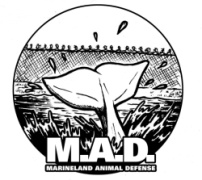 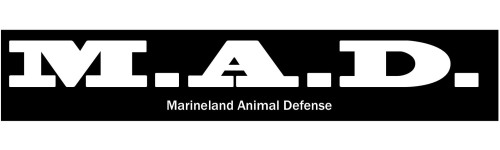 マリンランドとジョン·穴かがりミシン
苦難の海ここ数週間で、MCSにトレーナーから一般職員へのマリンのダースの元従業員は、公園での動物の継続的かつ持続的な虐待やネグレクトについて発言するため、非開示契約から法的リスクにもかかわらず、先に来ています。彼らの証言と題した大規模なトロントスター調査報告書の一部であった "マリンの内部"1992年以来、14シャチはマリンのケア中に死亡した。死因は溺死とねじれた腸からの髄膜炎と免疫deficienceyの範囲にあったています。海洋哺乳類オンタリオ州の捕囚のない規制監督はありません。OSPCAは、意味のある変更を行うための専門知識や管轄権を持っておらず、動物園水族館カナダ協会（カザ）は、動物園や水族館自らが出資する業界団体です。2011年には、IkaikaはORCAはマリンランドからシーワールドサンディエゴrepossesedだった。シーワールドは、彼らがしていることを述べる、シャチの "繁殖ローンを"終了 "Ikaikaの身体的、心理的な健康を心配している場合、それの[sic]マリンのままであった。"マリンランドの獣医師、6月Merglは、海洋哺乳類で動作するように特別な資格を持たない。彼女は米国バージニア州にある一般的な獣医として訓練を受け、そしてマリンの外で猫や犬の診療所を実行してきた。海洋哺乳類の世話の問題に加えて、マリンも嘆かわしい条件で熊や鹿を収容する。鹿は熊が共謀観光客から食べ物を物乞いに減少してきたが、開いた傷や腫瘍を持つものとして何十年も観察されている。彼らは公園から任意の獣医医療を受けていないと、元従業員は、彼はジョン·穴かがりミシン撮影鹿自身が目撃したと述べている。マリンのfaousラジオ広告の背後にある象徴的な声が公園に関連付けられている時に彼女の恥を表明している、彼女は彼女の声が広告から削除したいという。ジョン穴かがりミシンは、デモ参加者を暴行と脅迫文書歴史を持っています。1996年に彼は伝えられるところでは彼の車で抗議者​​を襲い、2011年に、彼はデモンストレーターと上で実行すると脅してビデオに撮られた "カット（彼の）頭を。" また、穴かがりミシンは彼の富を活用法的なシステムを作成するために使用し、彼に反対するコミュニティ組織に対する市民参加に対する戦略訴訟を脅かしている - www.GoHomeless.ca、動物とマリン動物の防衛のためのナイアガラアクションを含む。NAfAは軽薄な訴訟の防御に数千ドルを費やした。ジョン穴かがりミシン、グリーンオークスモバイルホーム公園を開催し、土地を購入し、47家族を立ち退かせるために進行し、その多くは一年以内に敷地内から、何十年も存在していた。ポーラミラード、長年の居住者は、2011年に立ち退き前日に自殺した。土地は、16ヵ月後、穴かがりミシンで未使用のまま残ります。ジョン穴かがりミシンは最近購入の目的を述べ、長い公園への反対を表明するためにデモで使用されていたマリンの近くに公共の土地O部分をリースするためだった "美化"。土地が未使用のまま残ります。あなたは何ができますか？訪問：
MARINELANDANIMALDEFENSE.COM 
もっとお知りになりたい。マリンランドとジョン·穴かがりミシン
苦難の海ここ数週間で、MCSにトレーナーから一般職員へのマリンのダースの元従業員は、公園での動物の継続的かつ持続的な虐待やネグレクトについて発言するため、非開示契約から法的リスクにもかかわらず、先に来ています。彼らの証言と題した大規模なトロントスター調査報告書の一部であった "マリンの内部"1992年以来、14シャチはマリンのケア中に死亡した。死因は溺死とねじれた腸からの髄膜炎と免疫deficienceyの範囲にあったています。海洋哺乳類オンタリオ州の捕囚のない規制監督はありません。OSPCAは、意味のある変更を行うための専門知識や管轄権を持っておらず、動物園水族館カナダ協会（カザ）は、動物園や水族館自らが出資する業界団体です。2011年には、IkaikaはORCAはマリンランドからシーワールドサンディエゴrepossesedだった。シーワールドは、彼らがしていることを述べる、シャチの "繁殖ローンを"終了 "Ikaikaの身体的、心理的な健康を心配している場合、それの[sic]マリンのままであった。"マリンランドの獣医師、6月Merglは、海洋哺乳類で動作するように特別な資格を持たない。彼女は米国バージニア州にある一般的な獣医として訓練を受け、そしてマリンの外で猫や犬の診療所を実行してきた。海洋哺乳類の世話の問題に加えて、マリンも嘆かわしい条件で熊や鹿を収容する。鹿は熊が共謀観光客から食べ物を物乞いに減少してきたが、開いた傷や腫瘍を持つものとして何十年も観察されている。彼らは公園から任意の獣医医療を受けていないと、元従業員は、彼はジョン·穴かがりミシン撮影鹿自身が目撃したと述べている。マリンのfaousラジオ広告の背後にある象徴的な声が公園に関連付けられている時に彼女の恥を表明している、彼女は彼女の声が広告から削除したいという。ジョン穴かがりミシンは、デモ参加者を暴行と脅迫文書歴史を持っています。1996年に彼は伝えられるところでは彼の車で抗議者​​を襲い、2011年に、彼はデモンストレーターと上で実行すると脅してビデオに撮られた "カット（彼の）頭を。" また、穴かがりミシンは彼の富を活用法的なシステムを作成するために使用し、彼に反対するコミュニティ組織に対する市民参加に対する戦略訴訟を脅かしている - www.GoHomeless.ca、動物とマリン動物の防衛のためのナイアガラアクションを含む。NAfAは軽薄な訴訟の防御に数千ドルを費やした。ジョン穴かがりミシン、グリーンオークスモバイルホーム公園を開催し、土地を購入し、47家族を立ち退かせるために進行し、その多くは一年以内に敷地内から、何十年も存在していた。ポーラミラード、長年の居住者は、2011年に立ち退き前日に自殺した。土地は、16ヵ月後、穴かがりミシンで未使用のまま残ります。ジョン穴かがりミシンは最近購入の目的を述べ、長い公園への反対を表明するためにデモで使用されていたマリンの近くに公共の土地O部分をリースするためだった "美化"。土地が未使用のまま残ります。あなたは何ができますか？訪問：
MARINELANDANIMALDEFENSE.COM 
もっとお知りになりたい。